中共上海震旦职业学院委员会文件震党〔2019〕22号关于申报2019年《上海震旦职业学院全程常态化思想政治3D教育创新项目》项目的通知各总支、直属支部：为了落实学院党委《上海震旦职业学院思想政治教育3D实施方案》， 2019年继续完成《上海震旦职业学院全程常态化思想政治3D教育创新项目》研究实践项目立项，现将有关申报事宜通知如下：一、项目申报1、各部门根据《实施方案》，结合本部门工作，申报《上海震旦职业学院全程常态化思想政治3D教育创新项目》项目。2、申报人员：学院在编教职工，兼职教师均可申报3、申报截至时间：2019年6月21日4、课题执行时间：一般为一年二、申报程序1、个人、集体均可申报，并填写《申报书》。2、二级学院、各部门初审，集中报党委宣传部。上交申报书电子版，申报书纸质版一式3份。3、学院思想政治教育专家组审核4、学院党委审定批准三、申报项目的范围围绕3D方案中思政课程、课程思政和实践（校园环境）思政三个维度。1.思政课程（含思政选修课建设）2.课程思政：围绕1门课程的课程思政实施方案及其实践3.校园文化品牌项目建设（含辅导员队伍建设）四、课题经费根据课题实际情况，由学院思想政治教育专家组核定课题资助经费，每一课题一般0.5-1万元（人民币）。五、联系人与联系方式联系人：胡克文联系方式： 办公电话，66860710电子邮箱：kw.hu@aurora-clollege.cn附件：上海震旦职业学院全程常态化思想政治3D教育创新项目申报书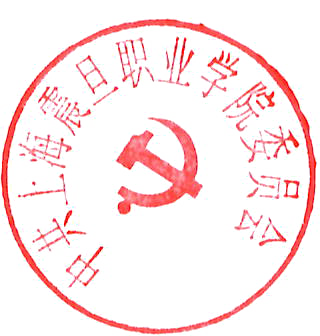                     中共上海震旦职业学院委员会                        二〇一九年五月二十八日附件1          上海震旦职业学院 全程常态化思想政治3D教育创新项目  申报书项目名称         项目类型□理论研究 / □实践创新申    报    人           申报人所在单位           填表日期                          上海市震旦职业学院制   填　表　说　明一、 本申请书由课题申报人填报。二、“课题申报人”应为课题研究的主要承担人，只能填一人。三、填写内容应简明扼要，突出重点和关键。四、在申报书末页“课题申报人所在单位或部门意见”一栏中要填课题申报人所在部门或二级学院的具体单位的意见并加盖公章。五、本申报书一式三份（可计算机打印），盖章后交上海震旦职业学院党委宣传部。联系人：胡克文；联系电话：66860710六、凡递交的申报书及附件概不退还。项目实施内容及预算【注】根据上海市文科一般性课题的经费在1万元左右，其中评审/       咨询/劳务等费用的总数，一般不超过总经费的50%。中共上海震旦职业学院委员会                2019年5月29日印发 项 目 名 称 及 申 报 人 基 本 情 况 项 目 名 称 及 申 报 人 基 本 情 况 项 目 名 称 及 申 报 人 基 本 情 况 项 目 名 称 及 申 报 人 基 本 情 况 项 目 名 称 及 申 报 人 基 本 情 况 项 目 名 称 及 申 报 人 基 本 情 况项目名称研究期限     年项目预算负责人姓名研究专长性  别党政职务专业技术职务年  龄工作单位手  机通讯地址邮  编E-mail申报人与本项目有关的主要研究成果申报人与本项目有关的主要研究成果申报人与本项目有关的主要研究成果申报人与本项目有关的主要研究成果申报人与本项目有关的主要研究成果申报人与本项目有关的主要研究成果（请注明成果名称、形式，发表刊物或出版单位及发表/出版时间等）（请注明成果名称、形式，发表刊物或出版单位及发表/出版时间等）（请注明成果名称、形式，发表刊物或出版单位及发表/出版时间等）（请注明成果名称、形式，发表刊物或出版单位及发表/出版时间等）（请注明成果名称、形式，发表刊物或出版单位及发表/出版时间等）（请注明成果名称、形式，发表刊物或出版单位及发表/出版时间等）     本项目研究实施方案含 ①研究思路 ②主要研究内容 ③实施进度 ④主要成果 ⑤可能的突破点等研 究 项 目 的 基 础 条 件 及 前 期 准 备 工 作研 究 项 目 的 基 础 条 件 及 前 期 准 备 工 作研 究 项 目 的 基 础 条 件 及 前 期 准 备 工 作研 究 项 目 的 基 础 条 件 及 前 期 准 备 工 作研 究 项 目 的 基 础 条 件 及 前 期 准 备 工 作研 究 项 目 的 基 础 条 件 及 前 期 准 备 工 作研 究 项 目 的 基 础 条 件 及 前 期 准 备 工 作项 目 主 要 参 加 者 基 本 情 况项 目 主 要 参 加 者 基 本 情 况项 目 主 要 参 加 者 基 本 情 况项 目 主 要 参 加 者 基 本 情 况项 目 主 要 参 加 者 基 本 情 况项 目 主 要 参 加 者 基 本 情 况项 目 主 要 参 加 者 基 本 情 况姓名年龄专业技术职务工作单位（部门）研究专长备 注备 注项目前期准备情况项目前期准备情况项目前期准备情况项目前期准备情况项目前期准备情况项目前期准备情况项目前期准备情况完成项目条件分析（含参加人员的研究水平、资料准备等情况）完成项目条件分析（含参加人员的研究水平、资料准备等情况）完成项目条件分析（含参加人员的研究水平、资料准备等情况）完成项目条件分析（含参加人员的研究水平、资料准备等情况）完成项目条件分析（含参加人员的研究水平、资料准备等情况）完成项目条件分析（含参加人员的研究水平、资料准备等情况）序号实施内容规格 或标准单价数量金额  （元）备 注1评审或咨询费2劳务费3交通费4资料费5印刷费6场租费7办公用品等累 计累 计累 计项目申请人所在单位（部门或二级学院）意见   公章                           负责人（签章）：                                               年   月   日学院思想政治教育工作专家委员会意见    公章                      负责人（签章）：年   月   日上海震旦职业学院党委意见       公章                   负责人（签章）：年   月   日